Latvijas Trofi reidu Tūrisma kausa izcīņas 1. posma sacensību
“Nakts Labirints 2022”Papildus NolikumsSATURS:1. PROGRAMMA2. ORGANIZĀCIJA3. DALĪBNIEKU AUTO UN EKIPĒJUMS4. KUSTĪBA5. ATBILDĪBA UN DROŠĪBA6. PIETEIKUMI UN ZIEDOJUMI7. PROTESTI UN APELĀCIJA8. CITA  INFORMĀCIJAPROGRAMMA.Latvijas Trofi reidu tūrisma kausa izcīņa 1. posms “Nakts Labirints 2022” (turpmāk arī - sacensības) notiek 2022. gada 12.februārī Latvijā, Ķeguma apkārtnē.Dalībnieku reģistrācijas un tehniskā komisijas vieta tiks paziņota 2 dienas pirms pasākuma (uz pieteikumā norādīto pilota e-pasta adresi), bet ne tālāk kā 10 km no Ķeguma. Sacensības notiek saskaņā ar LAF Nacionālo sporta kodeksu un Latvijas Trofi reidu Tūrisma kausa 2022. gada nolikumu un šo papildus nolikumu.Sacensību programma sestdien, 12.februārī:15:00 – 16:30 – dalībnieku reģistrācija un tehniskā komisija e-pastā norādītajā vietā pie Ķeguma, katra ekipāža pēc reģistrācijas startē 30 minūšu laikā. Leģenda, orientēšanās, dažādi navigācijas uzdevumi.22:30 – 24.00 – dalībnieku automašīnu finišs pie Ķeguma.13.februārī pl. 12.00 – rezultātu paziņošana internetā www.4x4centrs.lv.nedēļa no 14. februāra - uzvarētāju apbalvošana.ORGANIZĀCIJA.Sacensības rīko: LAF biedrs – biedrība „4x4 Centrs” (reģ.nr. 40008185318, www.4x4centrs.lv). Edvīns Bauers (t.29424541).Pasākuma direktors – Edvīns Bauers (t.29424541)Galvenais tiesnesis – Gabriels Žīgurs (t.29250112)Sacensību sekretārs – tiks nozīmēts vēlākMedicīnas nodrošinājums– tiks nozīmēts vēlākDALĪBNIEKU AUTO UN EKIPĒJUMS.Sacensībās var piedalīties jebkura fiziska persona, kas sasniegusi 16 gadu vecumu. Pie stūres esošajam dalībniekam jābūt derīgai atbilstošas kategorijas autovadītāja apliecībai.Licences dalībai „Tūrisma kausā” ir jāiegādājas laflicences.lv.Obligātais ekipējumsDigitālā fotokamera vai viedtālrunis kontrolpunktu fiksēšanai nakts apstākļosLaika apstākļiem un nodarbei piemērots apģērbsDinamiskā (elastīgā) vilkšanas strope vai virveAutomašīnām ar vinču – strope vinčaiVilkšanas āķi automašīnas priekšpusē un aizmugurēGPS, viedtālrunis vai planšetdators ar programmatūru, kas atbalsta *.gpx paplašinājuma failus.Kontrolpunktu koordinātes dalībnieki saņems divos veidos:Dokumentācijā, papīra formātā un lejuplādējot failus no Organizatora dotās interneta vietnes. Citi informācijas nesēji (GPS aparāti, datori utt.) netiek pieņemti!Dalībnieku ekipāžas startē individuāli. Prasības dalībnieku automašīnām – saskaņā ar Tūrisma kausa gada Nolikumu 4.punktu.KUSTĪBA.Sacensību distances kopgarums ~250 km jeb ~ 8 stundas.Sacensību dalībnieku uzdevums – veikt sacensību organizatora nosprausto maršrutu ar  leģendas un kartes palīdzību noteiktā laikā, atrast un sasniegt visus uzdotos kontrolpunktus. ATBILDĪBA UN DROŠĪBA.Pasākuma laikā kustība notiek saskaņā ar Ceļu satiksmes noteikumiem. Dalībnieki paši ir atbildīgi par savu veselību, sev vai citām personām nodarītajiem kaitējumiem.Pieteikums par dalību pasākumā apstiprina, ka dalībnieks ir iepazinies ar „LTČ Tūrisma kausa 2022. gada nolikumu”, kā arī konkrētā pasākuma papildus nolikumu, pilnībā piekrīt tiem un apņemas tos ievērot.PIETEIKUMI UN ZIEDOJUMI.Ziedojums pasākuma organizēšanai :Piesakot dalību un pārskaitot ziedojumu līdz 25.janvārim – EUR 140 par automašīnu. Piesakot dalību un pārskaitot ziedojumu no 26.janvāra līdz 9. februārim – EUR 160 par automašīnu.Piesakoties pēc 9.februāra – EUR 180, pasākuma dienā EUR 200 par automašīnu.Ziedojumu jāveic ar pārskaitījumu, maksājumā norādot ekipāžas pilota vārdu, uzvārdu,  maksājuma mērķi -  Ziedojums. Rekvizīti: Biedrība „4x4 Centrs”, Reģ. nr. 40008185318, Adrese: Meistaru iela 4-5, Rīga, LV-1050, Banka: A/S Swedbank, Konts: LV61HABA0551031829178.Organizatoram ir tiesības pilnīgi vai daļēji atbrīvot dalībnieku no maksas par dalību, kā arī atteikt dalību, nepaskaidrojot iemeslu.Pieteikties pasākumam var, aizpildot on-line pieteikuma karti interneta vietnē www.4x4centrs.lv un pārskaitot dalības maksu uz augstāk norādīto kontu. Pieteikumi bez avansa maksājuma netiek ņemti vērā! Ja kādu iemeslu dēļ nav iespēju pārskaitīt avansu vai vēlaties īpašu dalības maksu – zvaniet!PROTESTI UN APELĀCIJA.Protestu un apelācijas iesniegšanas kārtība notiek saskaņā ar LTČ 2022. gada nolikumu un LAF nacionālo sporta kodeksu un Trofi – reidu norises noteikumiem.Protesta drošības summa 100 EUR.CITA  INFORMĀCIJA.Informāciju par dalībnieku automašīnām, vērtējumu, apbalvošanu, reklāmas izvietošanu skatīt LTČ 2022. gada nolikumā.Organizatora izsniegtās uzlīmes ir obligātais ekipējums, un tās jāuzlīmē norādītajās vietās. Atteikšanās no uzlīmju izvietošanas uz savas automašīnas maksā EUR 30.Jebkuru papildus informāciju par pasākumu var iegūt pa tālr. 29424541 (Edvīns), t.26664992 (Krišjānis).Sacensību direktors:	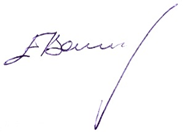 /Edvīns Bauers/2022. gada. 10. janvārī